             Использование   ЦОР в старшей группе,                         в свободной деятельности.Детям предлагается разнообразная подборка фильмов-упражнений, фильмов-песенок к разделу  «Игра на детских муз. инструментах», как вида музыкальной деятельности дошкольников.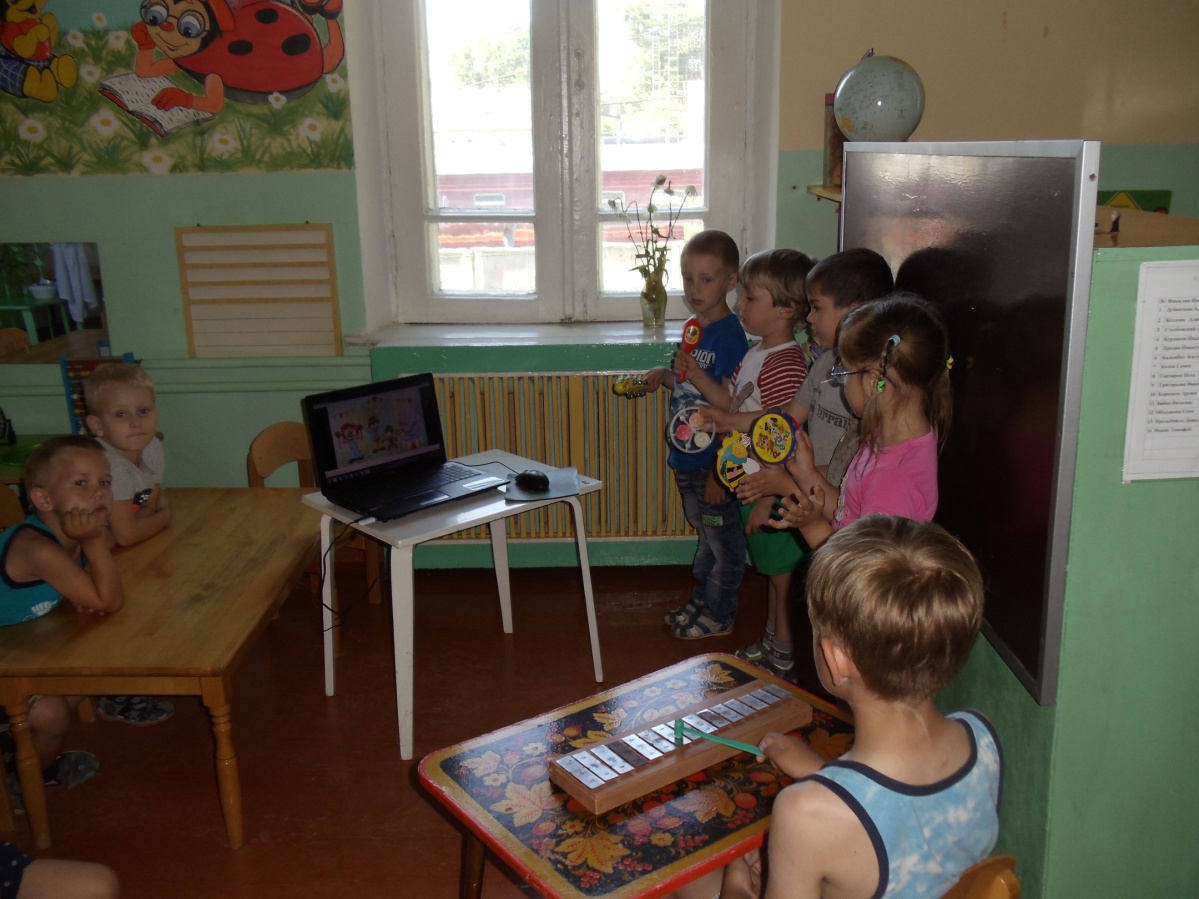  Задачи, которые  выполняются в процессе такой деятельности:  дети продолжают развивать у себя навыки игры на инструментах  (умение играть ,слушая друг друга , играть в ансамбле), умение сосредотачиваться, следить   визуально за очередностью звучания муз. инструментов (следить за изменением картинки в презен-тации), умение слышать изменение мелодии, когда необходимо вступить очередному инструменту, совершенствование у детей ритмичности, внимания.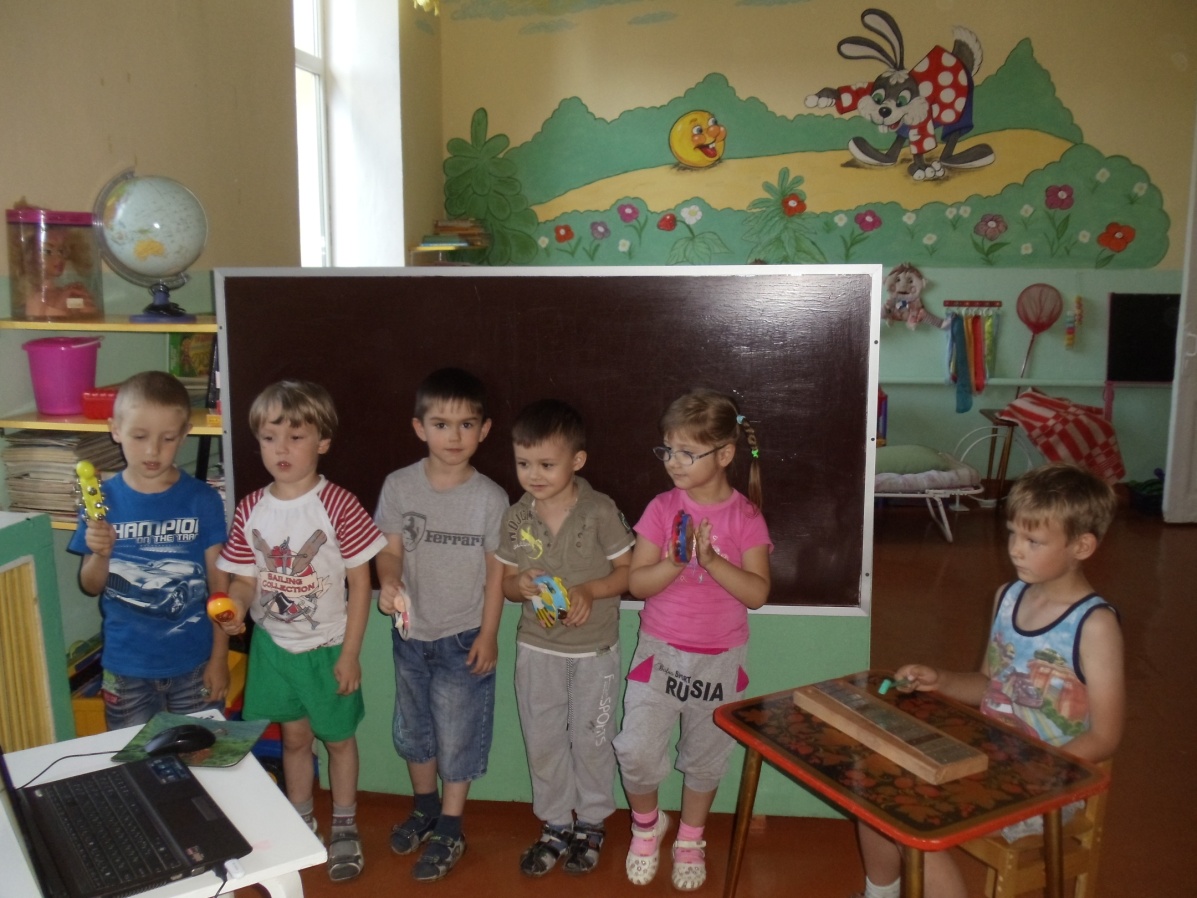 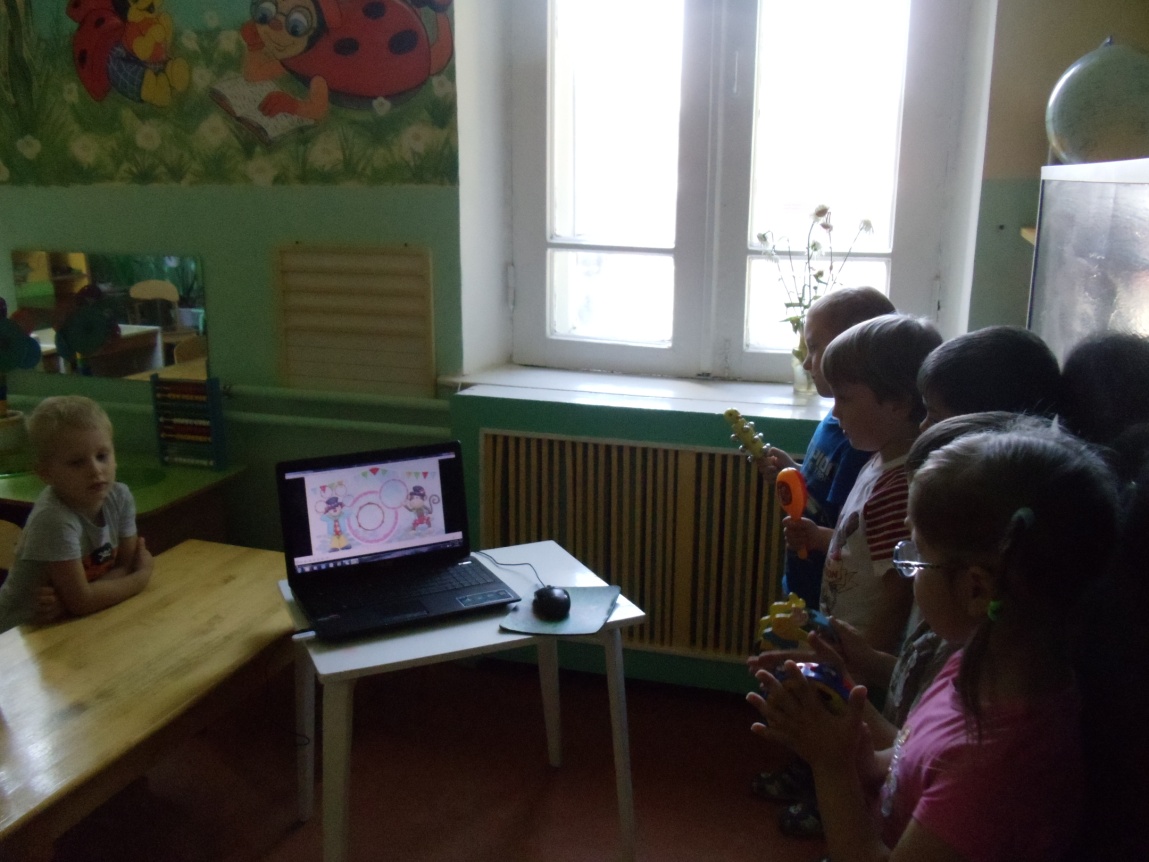 